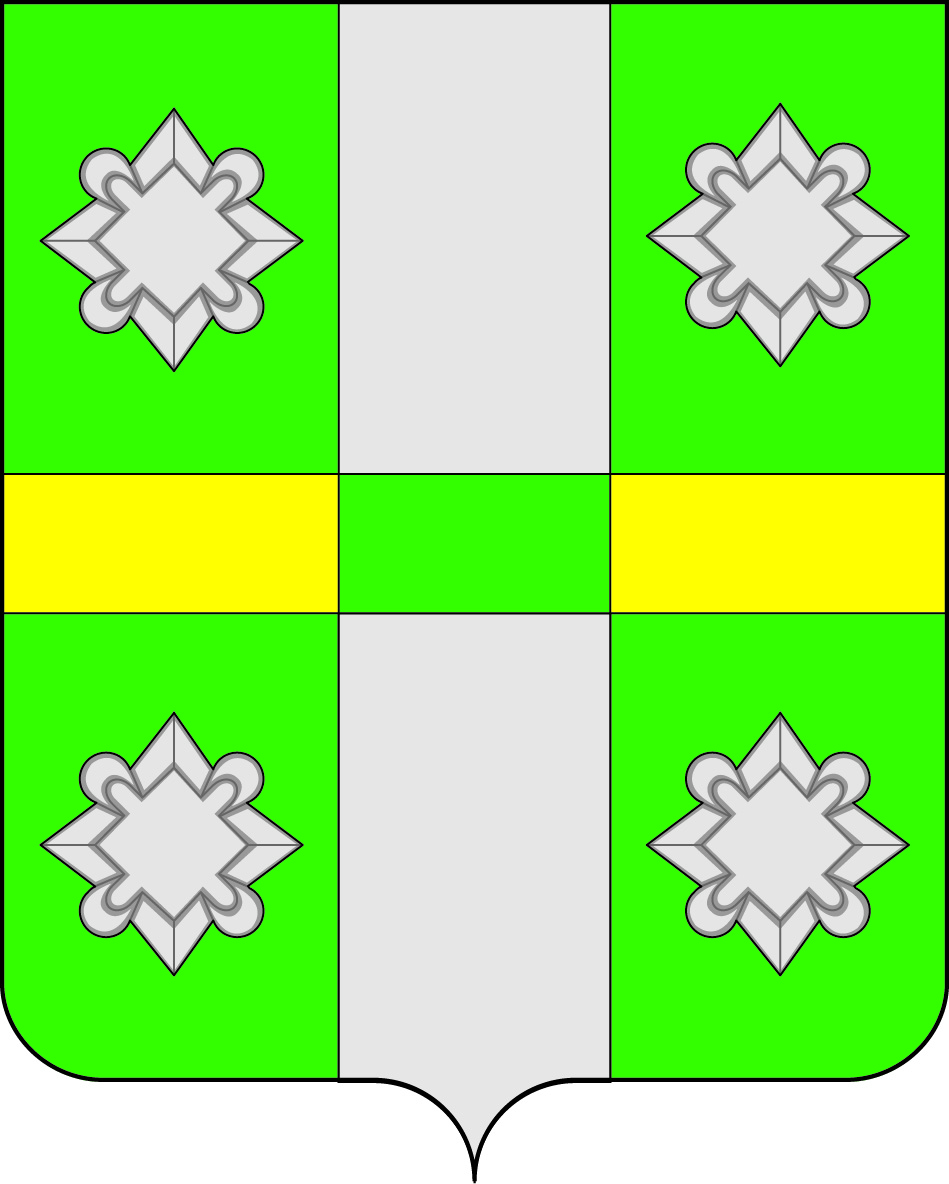 Российская ФедерацияИркутская  областьУсольское районное муниципальное образованиеА Д М И Н И С Т Р А Ц И ЯГородского поселенияТайтурского муниципального образованияР А С П О Р Я Ж Е Н И Еот  29.12. 2018г.					                                № 316 - р     р.п. ТайтуркаОб утверждении плана проверок соблюдения земельного законодательства физическими лицами на территории Тайтурского муниципального образования  на 2019 годВ целях осуществления контроля за использованием земель в границах населенных пунктов городского поселения Тайтурского муниципального образования, на основании ст. 72 Земельного кодекса РФ, руководствуясь Положением о земельном контроле за использованием земель городского поселения Тайтурского муниципального образования, утвержденным Постановлением администрации городского поселения Тайтурского муниципального образования № 57 от 01.04.2015г., ст.ст. 23,46 Устава Тайтурского муниципального образования, 1. Утвердить план проверок соблюдения земельного законодательства физическими лицами на территории городского поселения Тайтурского муниципального образования на 2019 год (приложение № 1).2. Контроль за исполнением распоряжения оставляю за собой.Глава городского поселенияТайтурского муниципальногообразования                                                                                        С.В. БуяковПриложение № 1 К распоряжению № 316-р от 29.12.2018г.ПЛАНпроверок соблюдения земельного законодательства физическими лицами на территории Тайтурского муниципального образования в 2019 году.№ п/пкадастровый номер ЗУАдрес ЗУДата проведения проверкиОтветственный за проведение проверки138:16:0000009:562 с. Холмушино, ул. Набережная, 22апрельСоболева Е.Н.Мешкова И.Н.238:16:000009:219с. Холмушино, ул. Набережная, 126апрельСоболева Е.Н. Мешкова И.Н.338:16:000017:1970р.п. Тайтурка, ул. Полевая, 40майСоболева Е.Н.438:16:000017:1961р.п. Тайтурка, пер. Крупской, 17майСоболева Е.Н.538:16:000017:1866р.п. Тайтурка, ул. Пушкина, 9сентябрьСоболева Е.Н.638:16:000018:1007р.п. Тайтурка, ул. Пролетарская, 70асентябрьСоболева Е.Н.738:16:000018:376р.п. Тайтурка, ул. Калинина, 4сентябрьСоболева Е.Н.